ПРОФИЛАКТИКА ОСТРЫХ КИШЕЧНЫХ ИНФЕКЦИЙВ летний период создаются особенно благоприятные условия для сохранения и размножения возбудителей острых кишечных инфекций в окружающей среде. Опасными становятся открытые водоемы, куда стекаются нечистоты, смываемые с почвы дождями, талыми водами. Также возрастает опасность заболевания, связанная с передачей возбудителей через пищевые продукты. Чтобы не заболеть: 1. Приобретайте продукты только в магазинах, на рынках, где имеется холодильное оборудование, продавцы прошли медицинский осмотр и имеют допуск к работе;2. При выборе продуктов питания внимательно читайте этикетку, обращайте внимание на состав, сроки годности и температуру хранения продукции;3. Не приобретайте продукты в несанкционированных местах, на улицах, т.к. велика вероятность приобрести испорченный товар, с истекшим сроком годности, зараженный возбудителями кишечных и паразитарных инфекций;4. Поддерживайте чистоту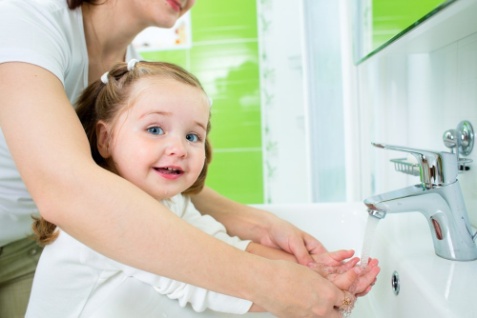 - мойте руки после туалета, перед едой и приготовлением пищи;- мойте и дезинфицируйте все поверхности и кухонные принадлежности, используемые для приготовления пищи;- предохраняйте кухню и продукты от насекомых, грызунов и других животных;- детскую посуду регулярно мойте с использованием моющих средств, перед употреблением пищи обдайте посуду кипятком. Игрушки мойте перед тем, как давать детям;5. Отделяйте сырое и приготовленное- отделяйте сырое мясо, птицу, рыбу, овощи, фрукты от готовых к употреблению пищевых продуктов;- для обработки сырых продуктов пользуйтесь отдельными кухонными приборами и принадлежностями (ножи, разделочные доски и т.д.); 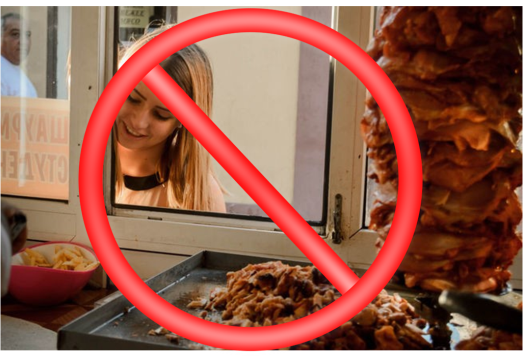 6. Хорошо прожаривайте или проваривайте продукты- тщательно прожаривайте или проваривайте продукты, особенно мясо, птицу, яйца и рыбу;- шаурма и другая продукция, приобретенная в павильонах, не обеспеченных водой, не имеющих условий для соблюдения личной гигиены поварами и продавцами, имеет высокий риск заражения кишечными инфекциями; 7. Храните продукты при безопасной температуре- не оставляйте приготовленную пищу при комнатной температуре более чем на 2 часа;- охлаждайте без задержки все приготовленные и скоропортящиеся пищевые продукты (желательно ниже 5 °C);- не храните пищу долго, даже в холодильнике;8. Используйте безопасную воду и безопасные продукты- используйте безопасную воду;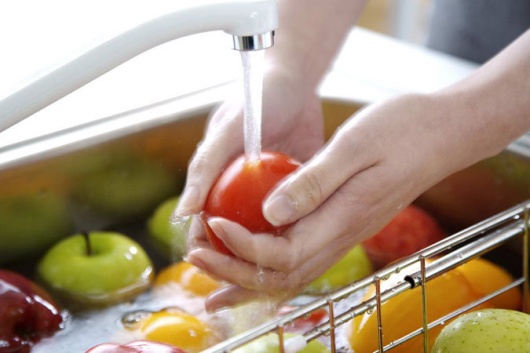 - не купайтесь в водоемах, где это не рекомендуется или запрещено; - тщательно мойте фрукты и овощи;- выбирайте продукты, подвергнутые обработке в целях повышения их безопасности, например, пастеризованное молоко;- не употребляйте продукты с истекшим сроком годности, используйте для приготовления пищи только свежие продукты;- не приобретайте продукты питания у случайных лиц или в местах несанкционированной торговли;- не употребляйте в пищу некипяченое сырое молоко, сырые яйца. При возникновении симптомов кишечной инфекции (повышение температуры тела, рвота, расстройство стула, боль в животе) необходимо немедленно обратиться за медицинской помощью!